PLAN RATUNKOWY NURKOWISKA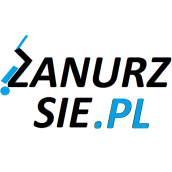 JEZIORO DRAWSKO k/Czaplinka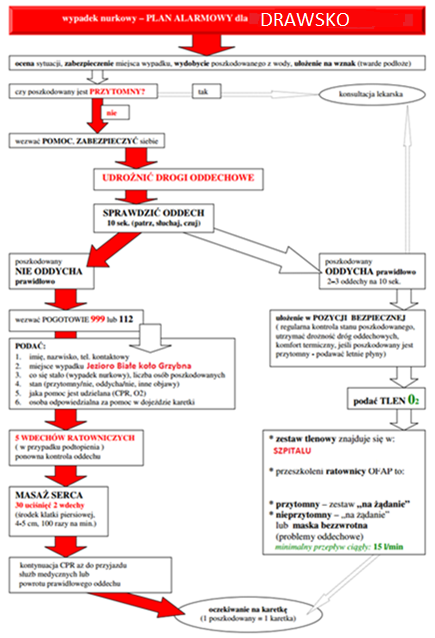 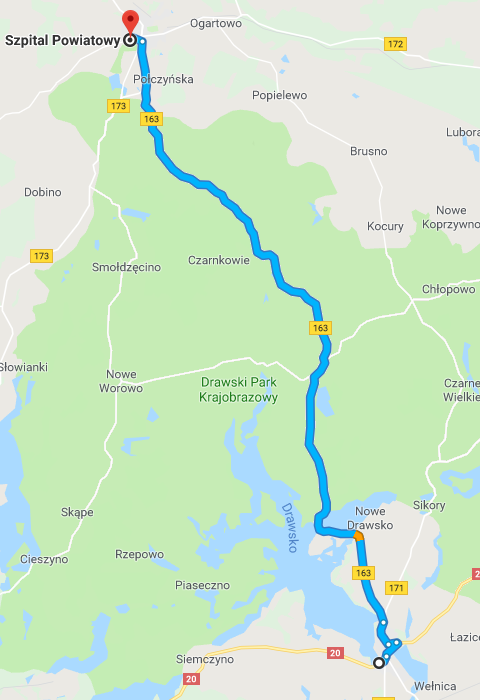 TELEFONY ALARMOWE:PLAN UTWORZONY 11.12.2017r.  - PRZED NURKOWANIEM NALEŻY POTWIERDZIĆ DANEZANURZSIE.PLPortal tworzony przez nurków dla nurkówkontakt@zanurzsie.pl, 506-687-199, www.zanurzsie.plSZPITAL11294 366 18 07ul. Szpitalna 5, Połczyn-Zdrój30 km/30 minSTRAŻ POŻARNA99894 375 45 80ul. Pławieńska 1, Czaplinek1 km/2 minPOLICJA99794 363 68 35Ul. Drahimska 78, Czaplinek2,5 km /4 minKOMORA DEKOMPRESYJNA58 622-51-63Ul. Pow. Styczniowego 9B, Gdynia230km/220minLEKARZ DYŻURNY KRAJ22 831-34-40Od 16:00 do 8:00Lotnicze pogotowie Rat.509 142 245ul. Drahimska 78, Czaplinek  ląd. ZDR0134km/39minDAN Polska58 622-51-63Od 8:00 do 15:00